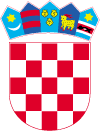 R E P U B L I K A   H R V A T S K ADUBROVAČKO - NERETVANSKA ŽUPANIJA                   O P Ć I N A   T R P A NJ              STOŽER CIVILNE ZAŠTITEKLASA: 810-01/13-01/02URBROJ:2117/07-05/01-20-15Trpanj, 02.04.2020.PROPĆENJE ZA JAVNOSTObavještavamo građanstvo da trgovina „Studenac“ ponovo radi (od jučer 01.04.) sa novim zaposlenicima, a nakon što su prostorije trgovine dezinficirane, po riječima epidemiologa, na zadovoljavajući način.Nema novih korona pozitivnih osoba na području općine, a svi zaraženi i njihovi kontakti su u kućnoj samoizolaciji i nemaju zdravstvenih tegoba te su i dalje s blagom kliničkom slikom. Svi su u kućnoj samoizolaciji.Za  potrebe liječničkih pregleda i eventualnih testiranja građana na COVID-19, privremeno je postavljen kontejner ispred DVD-a u Trpnju.Ophodnja (DVD Trpanj, policijai članovi Stožera) redovito obilaze područje Općine te kontroliraju provođenje mjera zaštite Stožera CZ. Utvrđeno je da se građani pridržavaju mjera  i da  nema  kršenja istih. Zahvaljujemo građanima na savjesnom i odgovornom ponašanju!Opet i ponovo apeliramo građane  da ostanu doma jer samo svi zajedno, poštujući pravila ponašanja i mjera Stožera CZ, možemo prevladati zarazu COVID-19.